ESCOLA _________________________________DATA:_____/_____/_____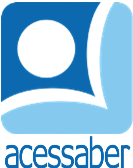 PROF:_______________________________________TURMA:___________NOME:________________________________________________________O CONDE E O TRAPACEIROUma noite, o conde estava sentado em casa quando um visitante foi até ele com um baú carregado por dois homens.— Senhor conde, sou um viajante. Você me manteve a salvo, mas amanhã estarei em outra cidade, na qual temo pela minha segurança. Ouvi dizer que você é um homem bom e confiável, peço a você que guarde meus bens até a hora que eu retornar. - Ele abriu o baú e mostrou ao conde o ouro e as pérolas que continha - Tudo isso vale quarenta mil, peço-lhe que me dê só mil reais para eu poder continuar a minha jornada, devolverei esse dinheiro quando eu retornar e caso eu não retorne, você pode ficar com estes bens.O conde ficou tão feliz com a oferta que imediatamente deu ao visitante mil e pegou o baú.Na manhã seguinte, ele convocou o ourives e lhe mostrou o baú, mas ficou chocado ao saber que todos os bens eram feitos de estanho, cobre e vidro, e não de ouro e pérolas!Autor desconhecido.QuestõesQual é o título do texto?R: __________________________________________________________________Quantos parágrafos há no texto?R: __________________________________________________________________Quais são os personagens principais da história?R: __________________________________________________________________O que o viajante queria do conde?R: __________________________________________________________________________________________________________________________________________________________________________________________________________Em sua opinião, por que o conde aceitou o pedido do viajante?R: ______________________________________________________________________________________________________________________________________________________________________________________________________________________________________________________________________________O que aconteceu quando o ourives verificou o baú?R: ______________________________________________________________________________________________________________________________________________________________________________________________________________________________________________________________________________Explique com suas palavras, o que você acha que aconteceu quando o conde descobriu a verdade sobre o baú?R: __________________________________________________________________________________________________________________________________________________________________________________________________________________________________________________________________________________________________________________________________________________________________________________________________________________________________________________________________________________________Faça uma ilustração da história: